В соответствии с Законом Московской области от 16.04.2010 № 40/2010-ОЗ «О Московском областном молодежном парламенте», Положением о Молодежном парламенте при Совете депутатов городского округа Краснознаменск Московской области, утвержденным решением Совета депутатов городского округа Краснознаменск Московской области от 16.11.2018 № 99/11 и в целях повышения эффективности реализации молодежной политики, содействия развитию социально – экономической и политической активности в молодежной среде, подготовки и продвижения социально активных молодых людей к политической и общественной деятельности, Молодежный парламент при Совете депутатов городского округа Краснознаменск Московской области РЕШИЛ:1. Избрать секретарем Молодежного парламента при Совете депутатов городского округа Краснознаменск Московской области Чухонину Ирину Александровну.2. Настоящее решение вступает в силу со дня подписания.3. Настоящее решение опубликовать в общественно-политической городской газете «Новости Краснознаменска» и разместить на официальном сайте органов местного самоуправления городского округа Краснознаменск Московской области (адрес сайта: http://www.krasnoznamensk.com).4. Контроль за исполнением настоящего решения возложить на Черникова А.Н.Председатель Молодежного парламента                                                               С.Е. Пешкин17 января 2019 года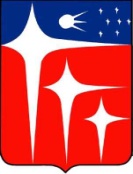 МОЛОДЕЖНЫЙ ПАРЛАМЕНТ ПРИ СОВЕТЕ ДЕПУТАТОВМОЛОДЕЖНЫЙ ПАРЛАМЕНТ ПРИ СОВЕТЕ ДЕПУТАТОВгородского округа Краснознаменскгородского округа КраснознаменскМосковской областиМосковской области РЕШЕНИЕ от 17.01.2019 № 5/114.12.201214.12.2012Об избрании секретаря Молодежного парламента при Совете депутатов городского округа Краснознаменск Московской области